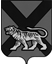 ТЕРРИТОРИАЛЬНАЯ ИЗБИРАТЕЛЬНАЯ КОМИССИЯ ГОРОДА  ДАЛЬНЕГОРСКАРЕШЕНИЕ  04 февраля   2016 г. 	   	    г. Дальнегорск                              № 2/1Об избрании секретаря территориальной избирательной комиссии города ДальнегорскаВ соответствии с требованиями части 9 статьи 30 Избирательного кодекса Приморского края, на основании данных протокола № 5 заседания счетной комиссии, территориальная избирательная комиссия города ДальнегорскаРЕШИЛА:Избрать секретарем территориальной избирательной комиссии города Дальнегорска  Деремешко Ольгу Дмитриевну.Председатель комиссии						       С.Н.ЗарецкаяСекретарь заседания							   О.Д. Деремешко  